NAME:  							HONORS CHEMISTRYSECTION:  							Energy Assignment Sheet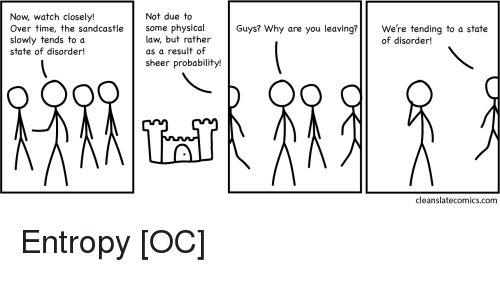 Dates to Remember:Quiz on calorimetry and phase change problems 1/20Quiz on Hess' Law, heats of formation, entropy and Gibbs free energy 1/31After studying chapter 10 you should be able to: State the general properties of energy.Define and give examples of state functions.Compare and contrast temperature and heat.Compare and contrast endothermic and exothermic processes.Describe in words and diagrams the heat changes that occur in melting, freezing, boiling, and condensing, and calculate the heat changes involved.Calculate the heat changes that occur in chemical and physical processes.Apply Hess’ Law of heat summation to find heat changes for chemical and physical properties.State two reasons why reactions occur.State the reasons that enthalpy changes occur in chemical reactions.Calculate enthalpies of formation and use them to calculate enthalpies of reaction. Explain how the quality of energy changes as it is usedDescribe and give examples of changes in entropy.Calculate Gibb’s free energies, and relate Gibb’s free energy to the spontaneity of reactions.Some Useful Websites:http://hyperphysics.phy-astr.gsu.edu/hbase/thermo/spht.html Specific heat and energy calculationshttp://www.chemteam.info/Thermochem/Determine-Specific-Heat.htmlSpecific heat and heat capacityHeat Capacity and Specific Heat (CK12)Specific heat calculations (CK12)http://www.kentchemistry.com/links/Energy/HeatFusion.htm http://www.kentchemistry.com/links/Energy/HeatVaporization.htm Heating and cooling curves (CK12)Multistep problems with changes of state (CK12)http://www.chem.wisc.edu/deptfiles/genchem/netorial/modules/thermodynamics/chemical/chemical3.htm   Thermochemical equationshttp://science.widener.edu/svb/tutorial/thermoequationscsn7.html  Thermochemical equations interactive practicehttps://www.chemteam.info/Thermochem/HessLawIntro1a.htmlHess' Law (CK12)http://www.chem.wisc.edu/deptfiles/genchem/netorial/modules/thermodynamics/chemical/chemical5.htm     Enthalpies of formationhttp://www.chemteam.info/Thermochem/HessLawIntro2.html   Enthalpies of formationEnthalpy of Formation (Libretexts)Standard Enthalpy of Formation (CK12)https://www.youtube.com/watch?v=870y6GUKbwc Entropy introductionEntropy overview (CK12)Gibbs Free Energy (CK12)Calculating Gibbs Free Energy Change (CK12)https://bio.libretexts.org/Bookshelves/Biochemistry/Book%3A_Biochemistry_Free_and_Easy_(Ahern_and_Rajagopal)/02%3A_Energy Bioenergetics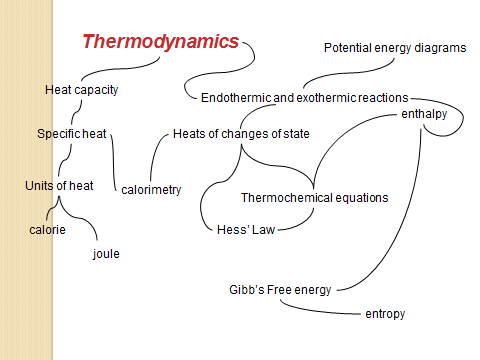 In-class topicHW (will be posted in Google Classroom)Due Date1/11:  Calorimetry POGILWork on stoichiometry individual formal lab reportFriday, 1/141/12:  Finish candle minilab calculationsFinish candle minilab if not completed in class Work on stoichiometry individual formal lab reportThursday, 1/131/13:  Heat calculationsFinish stoichiometry individual formal lab reportFriday, 1/141/14:  Heat in phase changesHandout on calorimetry problemsWednesday, 1/191/19:  Multistep heating/cooling problemsStudy for quiz on calorimetry problemsThursday, 1/201/20:  QuizHeat of fusion of ice minilab Finish lab handout for Heat of Fusion of Ice minilab (data, questions)Friday, 1/211/21:  Hess' Law introRead pp. 289-292 (sections 10.1-10.3) and make a concept map based on the key vocabulary in the readingMonday, 1/241/24:  Hess' Law problemsHess' Law problems (Quizizz)Tuesday, 1/251/25:  Enthalpy of formation problems (Desmos)Hess Law & Enthalpy of Formation problem set (CK12)Wednesday 1/261/26:  Entropy & spontaneous change (Quizizz) *Term 2 ends*Finish Quizizz activity if not completed in classRead sections 10.8 and 10.10 in textbook; write a 5-8 sentence summaryThursday 1/271/27:  Gibb's Free Energy, part 2 (Desmos)13.   Complete pp. 319-320 #59-65, 80, 8214.  Gibbs Free Energy Problem Set (CK-12)Friday, 1/281/28:  Mixed Practice15. Study for quiz on Hess' Law, heats of formation, entropy & Gibb's free energyMonday, 1/311/31:  Quiz Organic Nomenclature stations practice16.  Edpuzzle assignment on wavesTuesday, 2/1